Раздел II«Дополнительное профессиональное образование»– освоение программ повышения квалификации (копии документов, подтверждающих освоение программ повышения квалификации);№п/пНазвание курсовДата прохождения курсовКоличество часовНаименование организацииПолученный документ1.«Актуальные вопросы введения федеральных государственных образовательных стандартов основного общего образования»2013 г108 часовГАОУ ДПО «Региональный институт развития образования» г. Салехард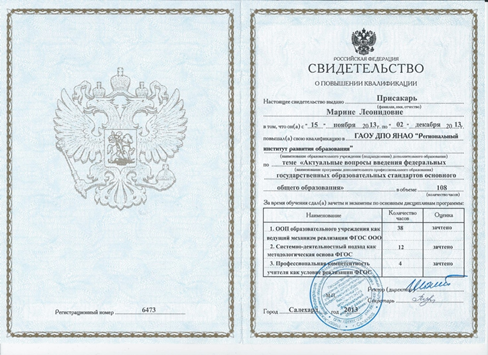 2.«Оздоровительные технологии в дошкольном образовательном учреждении: инновационный аспект»2012-201372 часа.Общероссийский проект «Школа цифрового века -–  Интернет обеспечение –педагогический университет «Первое сентября»;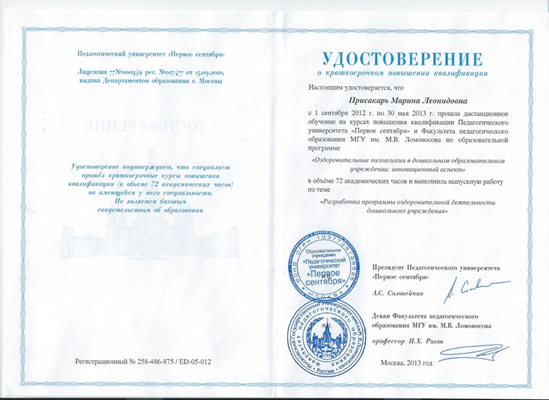 3.«ФГОС: достижение личностных и метапредметных результатов (психолого – педагогический аспект)», 2012- 201372 часаОбщероссийский проект «Школа цифрового века -  Интернет обеспечение –педагогический университет «Первое сентября»;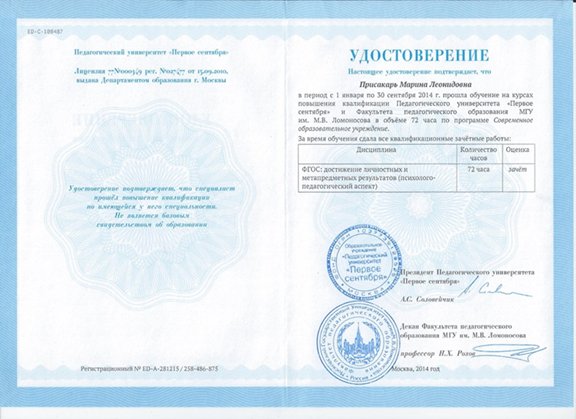 4.«Методы профилактики и разрешения конфликтных ситуаций в образовательной среде», 2013 – 201472 часа.(Общероссийский проект «Школа цифрового века Интернет обеспечение –педагогический университет «Первое сентября»;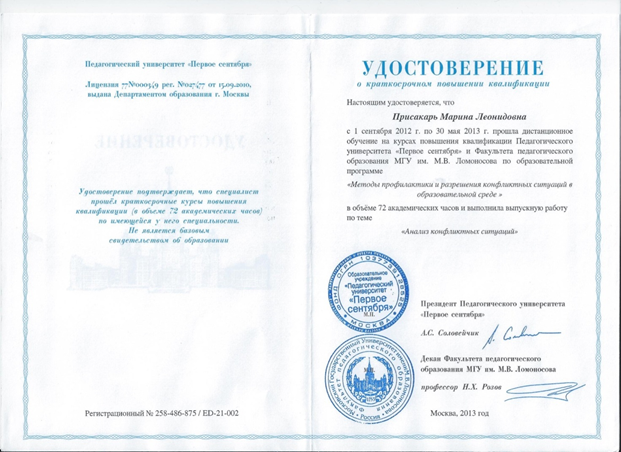 5.Модульные курсы «Тайм менеджмент, или Как эффективно организовать своё время»2012 -20136 часовОбщероссийский проект «Школа цифрового века -Интернет обеспечение –педагогический университет «Первое сентября»;6.Модульные курсы «Управление имиджем, или Как создать свой стиль»2012г6 часовОбщероссийский проект «Школа цифрового века  Интернет обеспечение –педагогический университет «Первое сентября»;7.Модульные курсы «Тайм менеджмент для детей, или как научить школьников организовывать своё время»2012 20136 часовОбщероссийский проект «Школа цифрового века - –Интернет обеспечение –педагогический университет «Первое сентября»;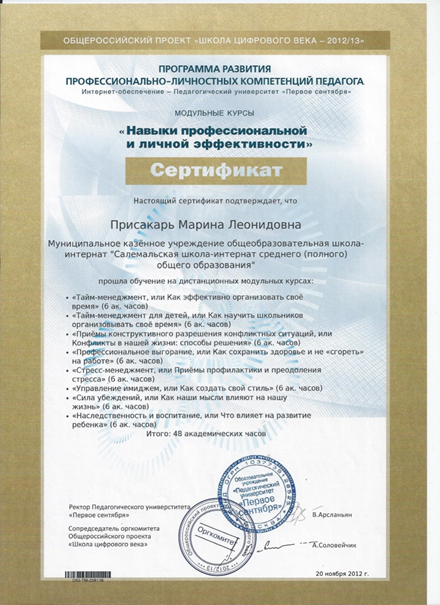 8.Модульные курсы «Приёмы конструктивного разрешения конфликтных ситуаций, или Конфликты в нашей жизни: способы решения»2013 – 20146 часовОбщероссийский проект «Школа цифрового века - –Интернет обеспечение –педагогический университет «Первое сентября»;9.Модульные курсы «Профессиональное выгорание, или Как сохранить здоровье и не «сгореть» на работе»2012 -20136 часовОбщероссийский проект «Школа цифрового века  Интернет обеспечение –педагогический университет «Первое сентября»;10.Модульные курсы « Стресс – менеджмент, или Приёмы профилактики и преодоление стресса»2012 -20136 часовОбщероссийский проект «Школа цифрового века  Интернет обеспечение –педагогический университет «Первое сентября»;11.Модульные курсы «Сила убеждений, или Как наши мысли влияют на нашу жизнь»2012 -20136 часовОбщероссийский проект «Школа цифрового века  Интернет обеспечение –педагогический университет «Первое сентября»;12.Модульные курсы «Наследственность и воспитание, или Что влияет на развитие ребёнка»2012 -20136 часовОбщероссийский проект «Школа цифрового века  Интернет обеспечение –педагогический университет «Первое сентября»13.Модульные курсы «Искусство договариваться, или Как понять других людей и донести свою точку зрения»2013 – 20146 часовОбщероссийский проект «Школа цифрового века  Интернет обеспечение –педагогический университет «Первое сентября»;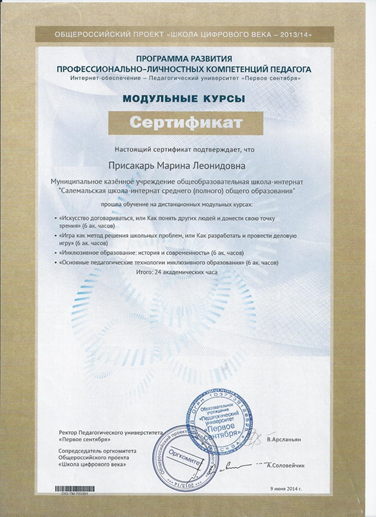 14.Модульные курсы «Игра как метод решения школьных проблем, или как разработать и провести деловую игру».2013 – 20146 часовОбщероссийский проект «Школа цифрового века  Интернет обеспечение –педагогический университет «Первое сентября»;15.	Модульные курсы «Инклюзивное образование: история и современность»2013 – 20146 часовОбщероссийский проект «Школа цифрового века  Интернет обеспечение –педагогический университет «Первое сентября»;16.Модульные курсы «Основные педагогические технологии инклюзивного образования»2013 – 20146 часовОбщероссийский проект «Школа цифрового века  Интернет обеспечение –педагогический университет «Первое сентября»;17.Модульные курсы «Взрослые и дети, или Как преодолеть трудности»2013 – 20146 часовОбщероссийский проект «Школа цифрового века  Интернет обеспечение –педагогический университет «Первое сентября»;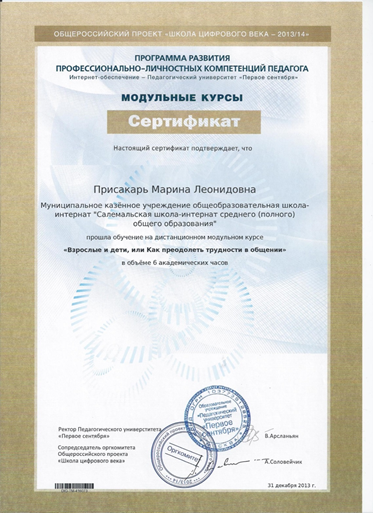 